Περιεχόμενα ενότητας φυλλαδίου WordΣτη συγκεκριμένη ενότητα ερχόμαστε σε γνωριμία με κείμενο των πρώτων Αναγνωστικών της Αρχαίας Ελληνικής Γλώσσας της Α΄ και Β΄ Γυμνασίου, του Γεωργίου Ν. Ζούκη (1974), «ὁ πιστός φίλος». Εργαζόμαστε με επιμέλεια πάνω στο Αρχαίο κείμενο και μέσω ασκήσεων και αποσπάσματος Νεοελληνικού λογοτεχνικού κειμένου υμνούμε την αξία της φιλίας στις μέρες μας. Στην 9η ενότητα, λοιπόν, βλέπουμε τα εξής: Οδηγίες - απαντήσεις ασκήσεων για το δάσκαλο φυλλαδίου WordΗ 9η ενότητα είναι μια εναλλακτική ενότητα που δίνει τη δυνατότητα στους μαθητές να δοκιμάσουν τις δυνάμεις τους στη ελεύθερη Νεοελληνική απόδοση του Αρχαίου Ελληνικού κειμένου.  Πιο συγκεκριμένα, οι μαθητές μελετώντας το Αρχαίο κείμενο «ὁ πιστός φίλος», βήμα – βήμα αποπειρώνται [με τη βοήθεια επιλεγμένων μεταφρασμένων αρχαίων λέξεων στο κάτω μέρος του κειμένου (π.χ.  πιστεύω = έχω εμπιστοσύνη, γιγνώσκω = γνωρίζω, κ.ά.)] να μεταφράσουν λέξεις και φράσεις του Αρχαίου κειμένου, διαπιστώνοντας πως τελικά δεν απέχει αυτή η γλώσσα τόσο πολύ από τη σημερινή μας, τη δημοτική.    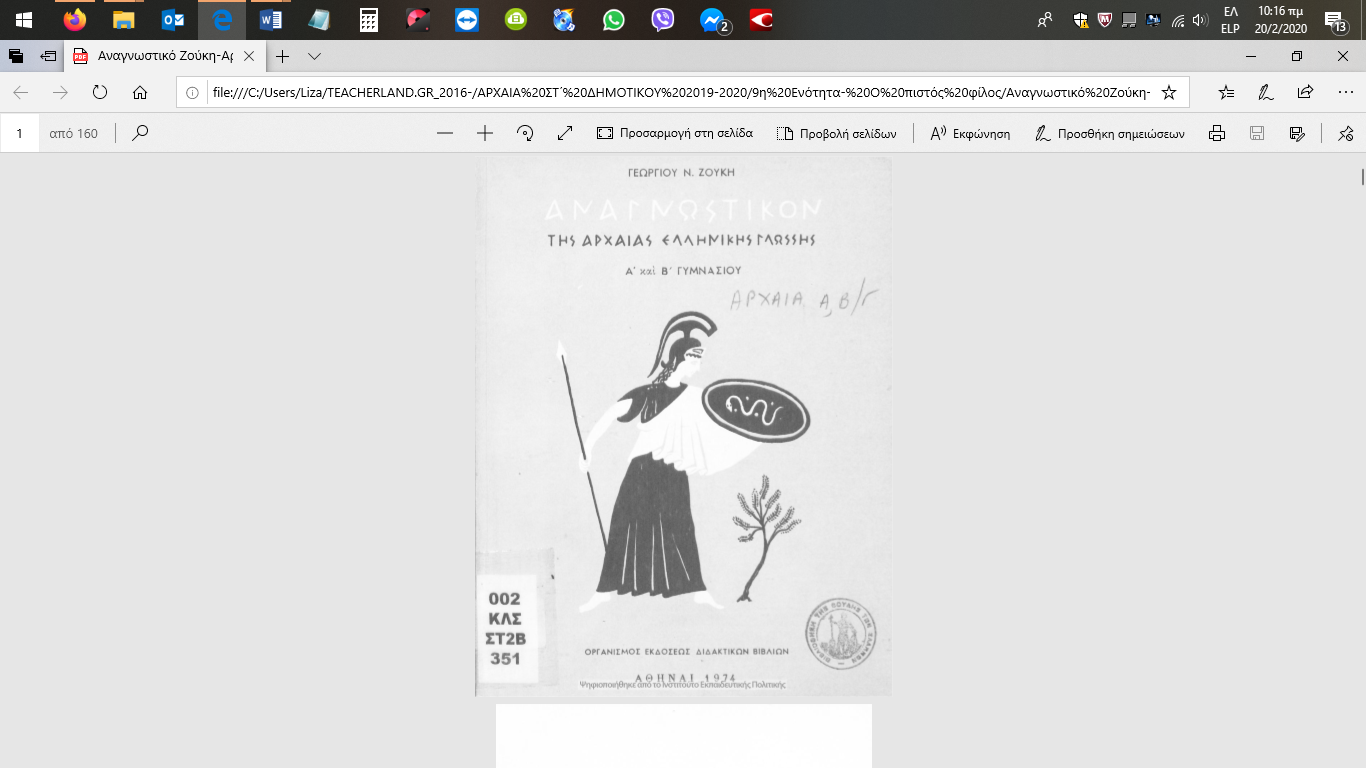 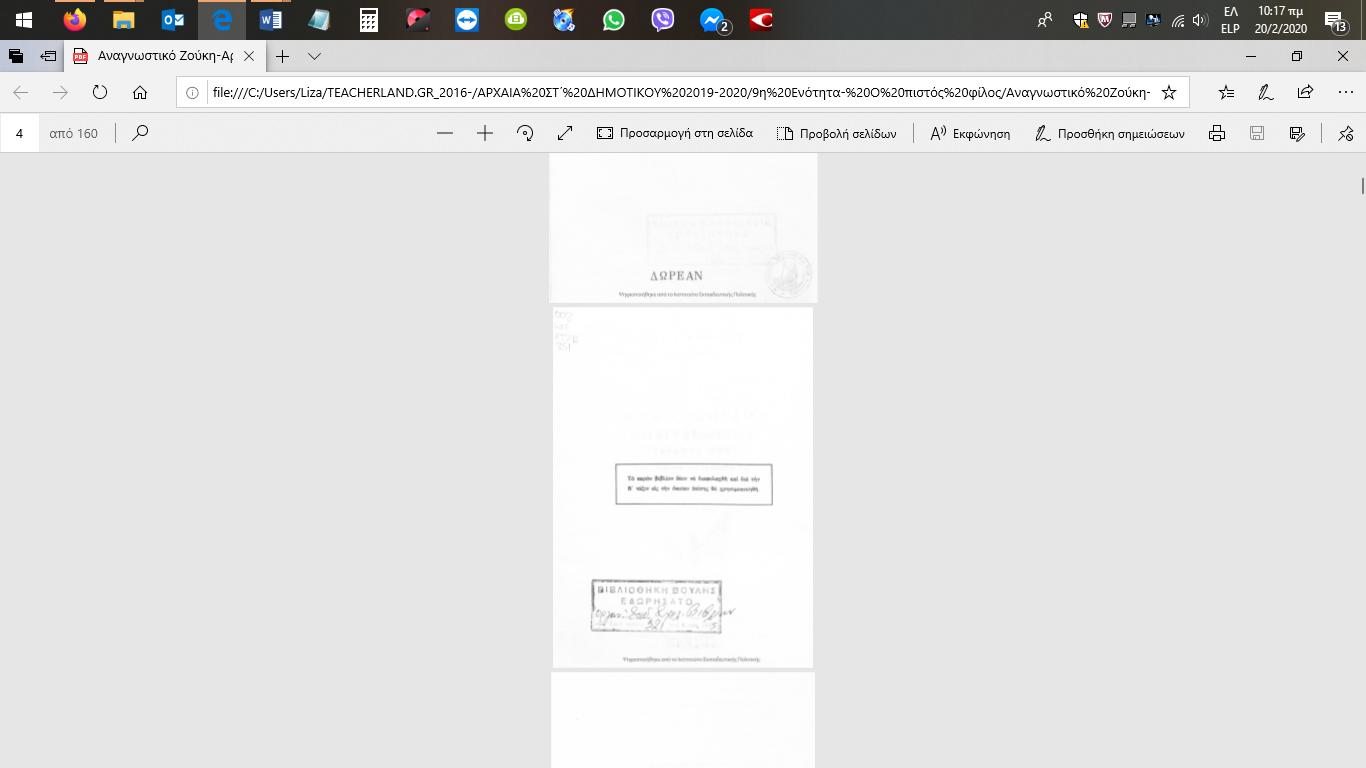 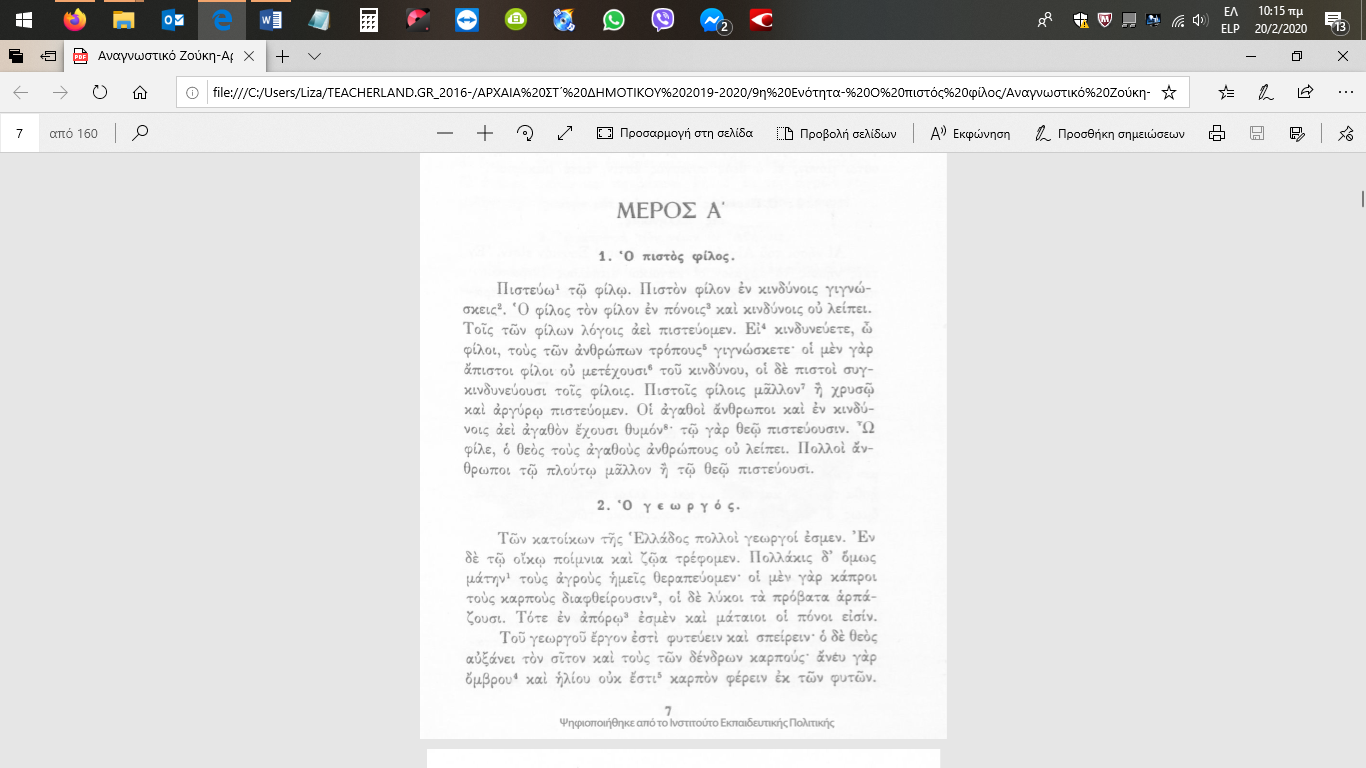 Εδώ, κρίνεται πάντα χρήσιμη η βοήθεια του/ της εκπαιδευτικού που θα επιμείνει στην αργή, ορθή και εμφατική  ανάγνωση του Αρχαίου κειμένου δημιουργώντας της αίσθηση στους μαθητές πως πολλές από τις αρχαίες λέξεις που ακούν είναι ιδιαίτερα γνώριμες και στη γλώσσα τους (Νεοελληνική). Μετά από αυτό, η μεταφραστική διαδικασία θα φανεί ευκολότερη και διασκεδαστική μιας και αρκετοί από τους μικρούς μας ακροατές θα «πετάγονται» διαρκώς να δώσουν τη σωστή απάντηση με βεβαιότητα πως κατάφεραν να «αποκωδικοποιήσουν» τον Αρχαίο Ελληνικό λόγο με δεινότητα και ευχέρεια.    Στη συνέχεια δίνονται δύο ερωτήσεις κατανόησης κειμένου. Η πρώτη (1) ζητά από τους μαθητές να αναφέρουν τα χαρακτηριστικά του πιστού φίλου, σύμφωνα με το Αρχαίο κείμενο. Για την ορθή επίλυση της συγκεκριμένης άσκησης, ο/ η εκπαιδευτικός καλό θα ήταν να ζητήσει από τους μαθητές του/ της να ξαναδιαβάσουν τη Νεοελληνική μετάφραση του Αρχαίου κειμένου και να προσπαθήσουν πρόταση-πρόταση να αναζητήσουν το υλικό που ψάχνουν. Ίσως να θελήσουν να φιλοξενήσουν και χωρία (αποσπάσματα) του αρχαίου κειμένου για να εμπλουτίσουν την απάντησή τους. Για παράδειγμα:Ο πιστός φίλος  Φαίνεται/ γίνεται καλύτερα αντιληπτός - γνωστός στους κινδύνους (Πιστόν φίλον ἐν κινδύνοις γιγνώσκεις), εκεί που πρέπει με παρρησία να σταθεί κοντά στον φίλο του.  Και αυτό γιατί ο πιστός φίλος δεν εγκαταλείπει ποτέ τον φίλο του στους κόπους και τους κινδύνους (Ὁ φίλος τὸν φίλον ἐν πόνοις καὶ κινδύνοις οὐ λείπει), αλλά στέκει κοντά του στυλοβάτης και αρωγός (βοηθός).Έχει πάντα εμπιστοσύνη στα λόγια του φίλου του (Τοῖς τῶν φίλων λόγοις ἀεὶ πιστεύομεν), τα οποία είναι αληθινά και ειπωμένα με αμοιβαία αγάπη και σεβασμό. Συμπάσχει μαζί με τον φίλο του (οἱ δὲ πιστοί συγκινδυνεύουσι τοῖς φίλοις) και λαμβάνει μέρος στους κινδύνους χωρίς να δειλιάζει ή να σκέφτεται το προσωπικό του όφελος, όπως οι άπιστοι φίλοι (οἱ μὲν γάρ ἄπιστοι φίοι οὐ μετέχουσι τοῦ κινδύνου).  Αξιολογεί πολύ ψηλά το αγαθό της φιλίας και εμπιστεύεται το δεσμό αυτό παραπάνω από τον χρυσό ή το ασήμι (Πιστοῖς φίλοις μᾶλλον ἤ χρυσῷ καὶ ἀργύρῳ πιστεύομεν). Με άλλα λόγια, δεν υποτιμά τη φιλία του και δεν προδίδει την αγάπη του για τον φίλο μπροστά σε ευτελή ανταλλάγματα. Ο καλός, ο ευεργετικός φίλος, αυτός που ενεργεί με καλές και αγνές προθέσεις, έχει πάντα καλοπροαίρετη διάθεση και στους κινδύνους (Οἱ ἀγαθοί ἄνθρωποι καὶ ἐν κινδύνοις ἀεί ἀγαθόν ἔχουσι θυμόν). Με πίστη και κουράγιο στηρίξει τον φίλο του, τον εμψυχώνει και τον κρατά δυνατό και ακμαίο, ώστε να μη κάμπτεται από τις δυσκολίες της ζωής. Μένει δίπλα του πιστός και δεν απομακρύνεται λόγω φιλοπονίας ή φόβου.    Πρέπει να έχει πίστη πως ο Θεός δεν εγκαταλείπει του καλούς ανθρώπους (Ὧ φίλε, ὁ θεός τοὺς ἀγαθούς ἀνθρώπους οὐ λείπει), πάντα δίνει δύναμη και κουράγιο στους φίλους να προσπαθούν και να κοπιάζουν μαζί. Παρόλο που κάποιοι χάνουν (μερικές φορές) την πίστη τους στο Θεό και πιστεύουν περισσότερο στον πλούτο (Πολλοί ἄνθρωποι τῷ πλούτῳ μᾶλλον ἤ τῷ θεῷ πιστεύουσι).   Στη συνέχεια, η δεύτερη (2) ερώτηση κατανόησης ζητά από τους μαθητές να σκεφτούν γιατί, ενώ το κείμενο αναφέρει ότι στους φίλους έχουμε εμπιστοσύνη, οι άνθρωποι στις μέρες μας έχουν πάψει να εμπιστεύονται τους φίλους. Εδώ ο/ η εκπαιδευτικός μπορεί να πάλι να αναζητήσει πληροφορίες από το αρχαίο κείμενο -ή το μεταφρασμένο- με πρώτη την εξής:  Υπάρχουν φίλοι που φοβούνται τους κινδύνους, δειλιάζουν μπροστά τις δυσκολίες και εγκαταλείπουν (οἱ μὲν γάρ ἄπιστοι φίοι οὐ μετέχουσι τοῦ κινδύνου). Τα συναισθήματά τους δεν είναι τόσο δυνατά και η αγάπη προς τον εαυτό τους είναι πιο ισχυρή από εκείνη προς τον φίλο.Επίσης, άλλη πληροφορία του κειμένου:  Πολλοί άνθρωποι έχουν περισσότερη εμπιστοσύνη στο χρήμα παρά στο θεό (Πολλοί ἄνθρωποι τῷ πλούτῳ μᾶλλον ἤ τῷ θεῷ πιστεύουσι). Με την έννοια πως ο θεό δεν εγκαταλείπει ποτέ τους ενάρετους ανθρώπους που πιστεύουν βαθιά στην αξία της φιλίας και πασχίζουν για το καλό του φίλου τους.     Παράλληλα, ο/ η εκπαιδευτικός, μπορεί να επεκτείνει την απάντηση του θέματος και στο σήμερα, δηλαδή να αναζητήσει μαζί με τους μαθητές του/ της και σύγχρονα αίτια που η φιλία στις μέρες μας διέρχεται κρίση. Όπως, ενδεικτικά δίνονται τα ακόλουθα: Η ζήλια και ο εγωισμός των ανθρώπων, που μετατρέπει τα πιο τρυφερά αισθήματα σε μίσος και κακία.  Η καχυποψία και ο φόβος των ανθρώπων, μην εξαπατηθούν από τον φίλο.Η κυριαρχία του συμφέροντος και ο πλουτισμός (που προαναφέρθηκε – διαχρονικό αίτιο)Ο ατομικισμός και η υπέρβαση του «εγώ» έναντι του «εμείς». Αλλά και Οι γρήγοροι ρυθμοί ζωής στις μεγαλουπόλεις, που δεν επιτρέπουν τις συχνές επαφές Η υπερεργασία των ενηλίκων, που αφήνει ελάχιστα περιθώρια ελεύθερου χρόνου στους ανθρώπους για συναναστροφή με τους φίλους. Η λεγόμενη «υλιστική» εποχή, στην οποία οι περισσότεροι άνθρωποι θεοποιούν το χρήμα, το κυνηγούν και το θέτουν προτεραιότητα στη ζωή τουςΗ τεχνολογική ανάπτυξη και τα μέσα κοινωνικής δικτύωσης (Facebook, Twitter, Instagram, κ.ά). Η επιλογή, δηλαδή, των περισσότερων ανθρώπων να έχουν ηλεκτρονικούς άγνωστους φίλους που επικοινωνούν μαζί τους ανέξοδα μέσω του διαδικτύου, από το να δαπανήσουν χρόνο και χρήμα προκείμενου να συναντήσουν έναν πραγματικό φίλο τους. Ας περάσουμε, τώρα, στην «Άσκηση 1». Οι μαθητές καλούνται να σχηματίσουν παράγωγα ουσιαστικά και επίθετα (αρσενικού γένους) των ρημάτων του που τους δίνονται. Για τις ανάγκες της συγκεκριμένης άσκησης, θα μπορούσαν να αναζητήσουν πληροφορίες και σε ηλεκτρονικά λεξικά (π.χ. www.lexigram.gr ή www.greek-language.gr):  Άσκηση 2Στο ακόλουθο κρυπτόλεξο αναζητήστε τις δέκα (10) λέξεις του αρχαίου κειμένου που σας δίνονται παρακάτω: ΑΠΙΣΤΟΙ, ΕΧΟΥΣΙ, ΘΕΩ, ΚΙΝΔΥΝΟΙΣ, ΛΕΠΕΙ, ΜΕΤΕΧΟΥΣΙ, ΠΙΣΤΕΥΩ, ΠΛΟΥΤΩ, ΠΟΛΛΟΙ, ΦΙΛΟΣ. Ιδού η λύση: Συνεχίζουμε, στην επόμενη άσκηση: Άσκηση 3Παιδιά, μπορείτε να βρείτε άλλες παρόμοιες φράσεις, που περιλαμβάνουν δοτική πτώση, και χρησιμοποιούμε ακόμα και σήμερα; Αναζητήστε πληροφορίες και σε ηλεκτρονικά λεξικά: http://www.greek-language.gr/greekLang/index.html Ακόμα μπορείτε να επισκεφτείτε τις ακόλουθες διευθύνσεις: http://www.teicrete.gr/users/kutrulis/Glosika/dotiki.htm https://www.schooltime.gr/2017/09/11/fraseis-tis-arxaias-ellinikis-me-dotiki-ptosi-pou-xrisimopoiountai-sti-nea-elliniki-a-e/https://www.alfavita.gr/ekpaideysi/292979_fraseis-tis-neoellinikis-glossas-poy-perilambanoyn-dotiki-ptosi-meros-eΣυμπληρώνουμε το ακόλουθο γράφημα: Στη σελίδα 11 του φυλλαδίου του μαθητή, κλίνεται τόσο στην Αρχαία όσο και τη Νέα Ελληνική, το ουσιαστικό  «ὁ φίλος». Στόχος μας είναι ο μαθητής να αναγνωρίσει ομοιότητες καταλήξεων και στις δύο γλώσσες, καθώς και τη θέση της ΔΟΤΙΚΗΣ (No 3) στον πίνακα των πτώσεων-αριθμών.  Αφήνουμε στη διακριτική ευχέρεια του/ της εκπαιδευτικού να αποφασίσει αν θέλει να εξοικειώσει γραπτά τους μαθητές του/ της στην εκμάθηση της κλίσης και άλλων αντίστοιχων ουσιαστικών της Αρχαίας Ελληνική. Ενδεικτικά δίνουμε, τα ακόλουθα «ὁ βίος» και «ὁ κύκλος».Κλείνουμε την Ενότητα μας «Ο πιστός φίλος» με μια βιβλιο-πρόταση, από την Ελένη Κατσαμά «Σα τα χελιδόνια», Εκδόσεις Πατάκης. Δανειστήκαμε το απόσπασμα από το βιβλίο της Γλώσσας της Ε΄ Δημοτικού, Ενότητα 6. Ο/ Η εκπαιδευτικός, είναι ελεύθερος να αξιοποιήσει το απόσπασμα κατά βούληση. Θα επιλέξει να κρατήσει σιωπή μετά την ανάγνωσή του/ της και να αφήσει τους μαθητές να μιλήσουν μόνοι τους; Θα τονίσει τη διαπολιτισμική χροιά που έχει η φιλία στις μέρες μας; Θα εστιάσει στην αξία της ανιδιοτελούς προσφορά μέσα στη φιλία; ΄Η θα προβεί, σε μια  σύντομης επανάληψης, χρησιμοποιώντας ερωτήσεις του σχολικού βιβλίου; Η επιλογή είναι αποκλειστικά δική του/ της. 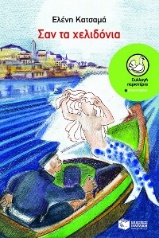 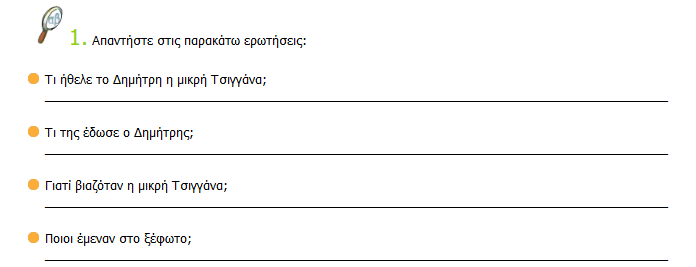 Οδηγίες -απαντήσεις ασκήσεων για το δάσκαλο φυλλαδίου Power PointΜια προβολή γεμάτοι φίλους και λεξο-παιχνίδια ξεκινά για τους μικρούς μας μαθητές. Πρώτα, σχηματίζουμε -μαζί με τα παιδιά- τη δική τους ΙΔΕΟΘΥΕΛΛΑ για το τι σημαίνει «φιλία» και έπειτα φτιάχνουμε παράγωγες και σύνθετες λέξεις από το ουσιαστικό «φίλος».Επιστρέφοντας, στην Αρχαία Ελληνική κλίση του ουσιαστικού «ὁ φίλος» συμπληρώνουμε τις καταλήξεις του ουσιαστικού σε διάφορες πτώσεις -μέσα σε προτάσεις- με οδηγό το άρθρο τους. Η προβολή μας ολοκληρώνεται με απόσπασμα από το ποίημα, του Χόρχε Λουίς Μπόρχες, «Ποίημα στους φίλους» και τη δυνατότητα του/ της εκπαιδευτικού να κλείσει με μια γλυκιά Αργεντίνικη ποιητική νότα. ΣελίδεςΕικόνα φίλων να παίζουν ξέγνοιαστοι μπάλα1Εικόνα εξώφυλλου του Αναγνωστικού της Αρχαίας Ελληνικής γλώσσας Α΄ και Β΄ Γυμνασίου, του Γ. Ν. Ζούκη (1974) [Ψηφιοποιημένο από το Ινστιτούτο Εκπαιδευτικής Πολιτικής] 1Εικόνα εξώφυλλου του Αναγνωστικού της Αρχαίας Ελληνικής γλώσσας Α΄ και Β΄ Γυμνασίου, του Γ. Ν. Ζούκη (1937)2Εικόνα εξώφυλλου του Αναγνωστικού της Αρχαίας Ελληνικής γλώσσας, του Γ. Ν. Ζούκη (1950)3Α΄ Μέρους, 1. Ὁ πιστός φίλος.  Αναγνωστικόν της Αρχαίας Ελληνικής Γλώσσης Α΄ και Β΄ Γυμνασίου (1974), σελίδα 7[Ψηφιοποιημένο από το Ινστιτούτο Εκπαιδευτικής Πολιτικής]4Μεταφραστικό παιχνίδι συμπλήρωσης κενών5-6Δύο ερωτήσεις κατανόησης κειμένου6-7Απόφθεγμα – γνωμικό του Σόλωνος του Αθηναίου περί φιλίας  7Άσκηση παραγώγων στη Νέα Ελληνική7Κρυπτόλεξο με λέξεις του Αρχαίου Κειμένου8Γνωριμία με λέξεις του Αρχαίου Κειμένου στη δοτική πτώση (ενικού και πληθυντικού)8Δοτική πτώση: χρήση της στην Αρχαία Ελληνική Γλώσσα, ερμηνεία-μετάφραση και παρουσίαση φράσεων της Νέας Ελληνικής Γλώσσας που φιλοξενούν λέξεις σε δοτική πτώση.   9Αναζήτηση νέων φράσεων με δοτική πτώση στη Νέα Ελληνική με τη βοήθεια ηλεκτρονικών λεξικών ή ηλεκτρονικών μηχανών αναζήτησης. 10Πτώσεις κλιτών μερών του λόγου στην Αρχαία Ελληνική. Γνωριμία – χρήση τους. 10Κλίση του ουσιαστικού «ὁ φίλος» στην Αρχαία Ελληνική Γλώσσα και αντιπαραβολή της κλίσης του ίδιου ουσιαστικού στη Νέα Ελληνική Γλώσσα. Τελική διαπίστωση: οι καταλήξεις των δυο ουσιαστικών ταυτίζονται κατά μεγάλο ποσοστό. 11Απόσπασμα από το βιβλίο «Σαν τα χελιδόνια» της Ελένη Κατσαμά. 12ΡήματαΟυσιαστικάΕπίθεταπιστεύω πίστηπιστός(αλλά και πιστικός, πιστευτός)μετέχωμετοχήμέτοχοςλείπωέλλειψηελλιπήςγιγνώσκω γνώση(αλλά και γνώμη, γνωριμία)γνωστός (αλλά και γνώστης, γνωστικός)ΘΦΑΩΒΖΡΗΘΙΔΤΠΒΖΠΚΠΔΜΠΕΘΦΑΩΑΔΠΙΣΤΕΥΩΧΒΙΕΒΖΔΝΝΕΤΔΝΕΒΖΙΟΥΕΔΒΖΕΧΟΥΣΙΖΧΒΙΥΘΑΧΒΖΑΧΒΙΕΒΖΝΑΓΟΕΘΦΕΒΖΟΘΘΟΒΖΥΝΓΧΒΙΥΔΜΦΙΛΟΣΘΦΕΒΖΤΣΝΨΣΕΤΙΡΖΨΒΖΑΠΦΑΩΙΓΧΒΙΥΕΑΙΛΒΙΡΠΟΛΛΟΙΡΕΖΟΒΖΒΕΙΥΤΒΧΒΙΕΥΓΡΜΙΔΠΑΘΕΒΖΙΤΦΑΩΧΒΡΙΒΙΦΑΖΩΥΑΠΙΣΤΟΙΧΜΟΝΦράσεις με δοτική πτώση Απόδοση στη Νέα Ελληνική π.χ. Συν Αθηνά και χείρα κίνειΜαζί με/ Εκτός από την (θεά) Αθηνά κούνα και τα χέρια σου, δηλ. εκτός από το να επικαλείσαι βοήθεια άνωθεν πρέπει να καταβάλεις και συ τις απαιτούμενες προσωπικές προσπάθειες προκειμέ-νου να το επιτύχεις.εν ριπή οφθαλμούαστραπιαίαπ.χ. Η πληροφορία διαδόθηκε εν ριπή οφθαλμού σε όλες τις τοπικές ιστοσελίδες.εν πάση περιπτώσειτέλος πάντωνπ.χ. Εν πάση περιπτώσει, ας λήξουμε το θέμα φιλικά. εν βρασμώ ψυχήςσε ψυχική ταραχή, σε σύγχυσηπ.χ. Σύμφωνα με τις αστυνομικές αρχές, ο δράστης ενήργησε  εν βρασμώ ψυχής.φύσειεκ φύσεως, από τη φύση του, λόγω της φύσης τουπ.χ. Είναι φύσει αδύνατον να ειπώθηκαν τέτοια λόγια. Πτώσεις/ ΑριθμοίΕνικόςΠληθυντικόςΟνομαστική ὁ      βί-οςοἱ      βί -οιΓενικήτοῦ   βί -ουτῶν    βί -ωνΔοτικήτῷ    βί-ῳτοῖς    βί -οιςΑιτιατικήτὸν   βί-οντοὺς   βί -ουςΚλητική ὦ      βί -εὦ       βί -οιΠτώσεις/ ΑριθμοίΕνικόςΠληθυντικόςΟνομαστική ὁ      κύκλ-οςοἱ      κύκλ -οιΓενικήτοῦ   κύκλ -ουτῶν    κύκλ -ωνΔοτικήτῷ    κύκλ -ῳτοῖς    κύκλ -οιςΑιτιατικήτὸν   κύκλ -οντοὺς   κύκλ -ουςΚλητική ὦ      κύκλ -εὦ       κύκλ -οι